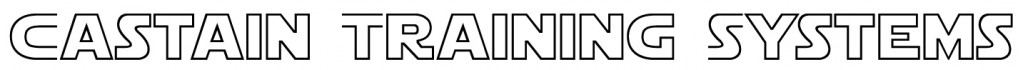 Email (Inmail) To Use To Set Up Phone Call With LinkedIn ConnectionHi (Name),We’ve been connected for a while now and I feel a bit embarrassed that I’ve never reached out to you to get to know you better.What do you say we change that?How’s your schedule (Day) at (Time) or perhaps on (Alternate Day) at (Alternate Time) for a quick call?Looking forward to getting to know you!